Р Е Ш Е Н И Е Совета народных депутатов муниципального образования«Хатажукайское сельское поселение»31.08.2021г. № 13                                                                                   а. Пшичо  «О принятии имущества   в муниципальную собственность»     Рассмотрев материалы, представленные  Комитетом Республики Адыгея в муниципальную собственность муниципального образования «Хатажукайское сельское поселение», Совет народных депутатов МО «Хатажукайское сельское поселение» РЕШИЛ:Дать согласие администрации МО «Хатажукайское сельское поселение» на принятие  в муниципальную собственность  МО «Хатажукайское сельское поселение» следующего имущества:-  транспортное средство  ФОРД – ЭКСПЛОРЕР ЛЕГКОВОЙ –Универсал, 1996 года выпуска, балансовая стоимость 624640,00 (шестьсот двадцать четыре тысячи шестьсот сорок) рублей 00 копеек, остаточная стоимость – 0,00 рублей; идентификационный (заводской) номер- 1 FMDU34X6TUC56909;  НОМЕР КУЗОВА –  ОС 56909; РЕГИСТРАЦИОННЫЙ  ЗНАК- У 753ЕЕ 01; СЕРИЯ, НОМЕР ПАСПОРТА -01 КТ 882678;- Автошина Marshal 245/70R 16107Н MatracХ 3 KL17 TL- летняя, в количестве 5 штук, стоимостью 27500,00 (двадцать семь тысяч пятьсот) рублей 00 копеек;- автошина MichelinLatitudeХ- IceХI2245|70R16- зимняя , в количестве4 штуки, стоимостью 35000, 00(тридцать пять тысяч ) рублей 00 копеек; - аккумулятор 6 СТ -60А «MUTLU»  в количестве 1 штука, стоимостью 6300, 00 (шесть тысячи триста) рублей 00 копеек. 2. Контроль  за постановкой на учет возложить на  ведушего специалиста Калашаова Х.М. 3. Данное решение обнародовать в районной газете «Заря». Глава МО «Хатажукайскоесельское поселение» 	                                                                                К.А. Карабетов           РЕСПУБЛИКА АДЫГЕЯСовет народных депутатовМуниципального образования«Хатажукайскоесельское поселение»385462, а. Пшичо, ул. Ленина, 51тел. Факс (87773) 9-31-36e-mail: dnurbij @ yandex.ruАДЫГЭ РЕСПУБЛИКХьатыгъужъкъоемуниципальнэкъоджэпсэупIэчIыпIэмизэхэщапIэянароднэдепутатхэмяСовет385462, къ. Пщычэу,ур. ЛенинымыцI, 51тел. Факс (87773) 9-31-36e-mail: dnurbij @ yandex.ru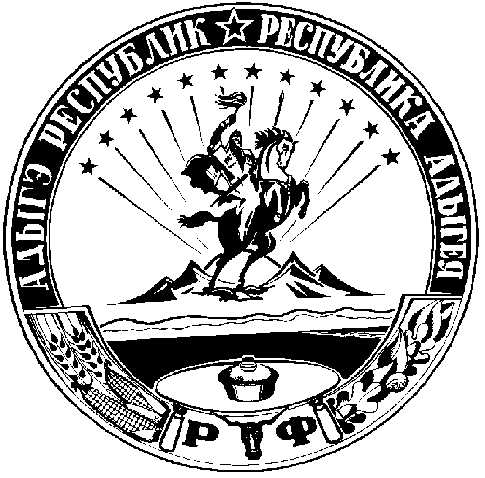 